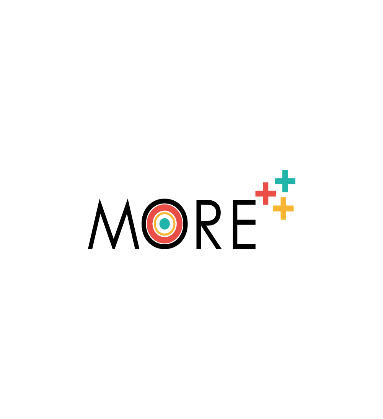 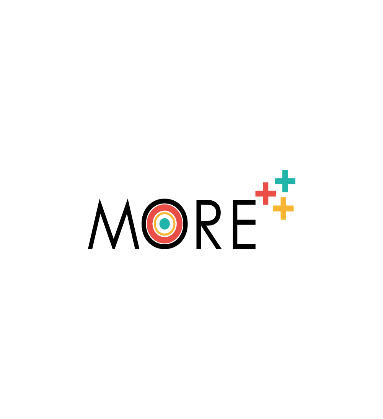 Πρότυπο Δελτίου ΕκπαίδευσηςΤίτλοςΠρόσβαση στη Χρηματοδότηση για τις Γυναίκες ΕπιχειρηματίεςΠρόσβαση στη Χρηματοδότηση για τις Γυναίκες ΕπιχειρηματίεςΛέξεις-κλειδιά (μεταετικέτα)Μικροπιστώσεις – ιδιωτικά δάνεια – διαρθρωτικά ταμεία ΕΕ – ΕΕ Επόμενης Γενιάς – πρόσβαση στη χρηματοδότησηΜικροπιστώσεις – ιδιωτικά δάνεια – διαρθρωτικά ταμεία ΕΕ – ΕΕ Επόμενης Γενιάς – πρόσβαση στη χρηματοδότησηΓλώσσαΑγγλικάΑγγλικάΣτόχοι / Μαθησιακά αποτελέσματαΜέχρι το τέλος αυτής της εκπαιδευτικής ενότητας θα είστε σε θέση να:Εξοικειωθείτε με τον κόσμο των ευκαιριών χρηματοδότησηςΜάθετε για τις ευκαιρίες μικροπιστώσεων και τα ιδιωτικά δάνειαΚατανόηση της δομής των αρχών των διαρθρωτικών ταμείων της ΕΕΓνωρίστε τα βασικά στοιχεία των κονδυλίων επόμενης γενιάς της ΕΕ για την ανάκαμψη από τον COVID-19Μέχρι το τέλος αυτής της εκπαιδευτικής ενότητας θα είστε σε θέση να:Εξοικειωθείτε με τον κόσμο των ευκαιριών χρηματοδότησηςΜάθετε για τις ευκαιρίες μικροπιστώσεων και τα ιδιωτικά δάνειαΚατανόηση της δομής των αρχών των διαρθρωτικών ταμείων της ΕΕΓνωρίστε τα βασικά στοιχεία των κονδυλίων επόμενης γενιάς της ΕΕ για την ανάκαμψη από τον COVID-19Τομέας εκπαίδευσης: (Επιλέξτε έναν)Τομέας εκπαίδευσης: (Επιλέξτε έναν)Τομέας εκπαίδευσης: (Επιλέξτε έναν)Επαγγελματικές, επιχειρηματικές και εργασιακές ικανότητεςΕπαγγελματικές, επιχειρηματικές και εργασιακές ικανότητεςXΨηφιακές δεξιότητεςΨηφιακές δεξιότητεςΕνδυνάμωση: προσωπική, κοινωνική και υγείαςΕνδυνάμωση: προσωπική, κοινωνική και υγείαςΠεριγραφήΑυτή η ενότητα αναλύει την πρόσβαση σε χρηματοδότηση για γυναικείες επιχειρήσεις, συμπεριλαμβανομένων:μικροπιστώσειςιδιωτικά δάνειαΑρχές των διαρθρωτικών ταμείων της ΕΕΚεφάλαια της ΕΕ Επόμενης Γενιάς για την ανάκαμψη από το COVID-19Αυτή η ενότητα αναλύει την πρόσβαση σε χρηματοδότηση για γυναικείες επιχειρήσεις, συμπεριλαμβανομένων:μικροπιστώσειςιδιωτικά δάνειαΑρχές των διαρθρωτικών ταμείων της ΕΕΚεφάλαια της ΕΕ Επόμενης Γενιάς για την ανάκαμψη από το COVID-19Τα περιεχόμενα διατάσσονται σε 3 επίπεδα1. Πρόσβαση στη χρηματοδότησηΠαρά την ταχεία ανάπτυξη των επιχειρήσεων που ανήκουν σε γυναίκες, τείνουν να ξεκινούν τις επιχειρήσεις τους με λιγότερο κεφάλαιο κίνησης.Σε σύγκριση με τους άνδρες ομολόγους τους, οι γυναίκες επιχειρηματίες έχουν λιγότερη πρόσβαση στη χρηματοδότηση. Υπολογίζεται ότι οι επιχειρήσεις που ανήκουν σε γυναίκες παγκοσμίως έχουν ανεκπλήρωτες οικονομικές ανάγκες μεταξύ 260 και 320 δισεκατομμυρίων δολαρίων ετησίως.Μικροπιστώσεις και ιδιωτικά δάνεια1.1.1 Μικροπιστώσεις  Η μικροπίστωση είναι ένας κοινός τύπος μικροχρηματοδότησης κατά την οποία προσφέρεται ένα πολύ μικρό δάνειο σε ένα άτομο προκειμένου να το βοηθήσει να ξεκινήσει τη δική του μικρή επιχείρηση ή να γίνει αυτοαπασχολούμενος.Αυτοί οι δανειολήπτες έχουν συνήθως μέτρια εισοδήματα, ειδικά από λιγότερο ανεπτυγμένες χώρες (ΛΑΧ). Ο μικροδανεισμός ή τα μικροδάνεια είναι άλλοι όροι για τη μικροπίστωση.Η αρχή πίσω από τη μικροπίστωση είναι ότι τα ειδικευμένα άτομα σε αναπτυσσόμενες χώρες που δεν έχουν πρόσβαση σε τυπικά τραπεζικά ή νομισματικά συστήματα μπορούν να εισέλθουν σε μια οικονομία με τη βοήθεια ενός μικρού δανείου.Τα άτομα στα οποία χορηγείται μια τέτοια μικροπίστωση μπορεί να χρησιμοποιούν συστήματα ανταλλαγής για την ανταλλαγή αγαθών και υπηρεσιών αντί για πραγματικά χρήματα.Οι περισσότεροι πιστώνουν στον Muhammad Yunus, έναν οικονομολόγο, τη δημιουργία της ιδέας της Grameen Bank, η οποία πιστώνεται με τη σύγχρονη μικροπίστωση.Προκειμένου να χρηματοδοτήσουν τις αντίστοιχες μικρές εταιρείες τους, μια ομάδα γυναικών στο Μπαγκλαντές ξεκίνησε αυτό το πρόγραμμα το 1976 με δανεισμό $27. Οι γυναίκες μπόρεσαν να συντηρήσουν την εταιρεία και να ξεπληρώσουν το χρέος.Οι γυναίκες του Μπαγκλαντές που έλαβαν μικροπίστωση δεν είχαν τα κεφάλαια για να αγοράσουν τις προμήθειες που χρειάζονταν για να κατασκευάσουν τα σκαμπό από μπαμπού που θα πουλούσαν αργότερα, και για κάθε μεμονωμένη δανειολήπτρια θα ήταν πολύ επικίνδυνο να χρηματοδοτηθεί μόνη της.Κατάφεραν να ξεκινήσουν την παραγωγή χάρη στον συλλογικό δανεισμό, με την κατανόηση ότι το δάνειο θα αποπληρωνόταν με την πάροδο του χρόνου καθώς έβγαζαν κάποια χρήματα.Τα μικροδάνεια σπάνια ξεπερνούν τα 2.000 ευρώ και μπορεί να είναι από 10 έως 100 ευρώ.Οι συμβάσεις μικροπιστώσεων έχουν μερικές φορές διαφορετικές δομές από τις κανονικές τραπεζικές συναλλαγές, όπου ενδέχεται να απαιτούνται εξασφαλίσεις ή μπορεί να τεθούν άλλοι όροι για τη διασφάλιση της αποπληρωμής. Είναι πιθανό να μην υπάρχει καν γραπτή συμφωνία.Σε ορισμένες περιπτώσεις, η μικροπίστωση υποστηρίχθηκε από συμφωνία με τα μέλη της κοινότητας του δανειολήπτη, τα οποία είχαν καθήκον να αναγκάσουν τον δανειολήπτη να αγωνιστεί για την αποπληρωμή του χρέους. Οι δανειολήπτες που αποπληρώνουν επιτυχώς τις μικροπιστώσεις τους ενδέχεται να πληρούν τις προϋποθέσεις για δάνεια με αυξανόμενα ποσά δανείων.1.1.2 Ιδιωτικά δάνειαΤα δάνεια που παρέχονται σε ένα άτομο ή μια επιχείρηση από ένα ιδιωτικό ίδρυμα ή ακόμα και ένα πλούσιο άτομο αναφέρονται ως δάνεια ιδιωτικού χρήματος ή απλά ιδιωτικά χρήματα. Η ομάδα ή το άτομο αναφέρεται ως ιδιωτικός δανειστής χρημάτων.Οι δανειολήπτες έχουν συνήθως πρόσβαση σε ιδιωτικό κεφάλαιο χωρίς να χρειάζεται να πληρούν τις συμβατικές απαιτήσεις επιλεξιμότητας μιας τράπεζας ή άλλου πιστωτικού ιδρύματος. Το κύριο πρόβλημα είναι ότι τα ιδιωτικά χρηματικά δάνεια μπορεί περιστασιακά να ενέχουν υψηλό επίπεδο κινδύνου τόσο για τον δανειστή όσο και για τον δανειολήπτη. Ο δανειολήπτης έχει περισσότερα περιθώρια να χρησιμοποιήσει το δάνειο για λιγότερους από τους βέλτιστους στόχους όταν υπάρχει μικρότερος περιορισμός.Η πλειονότητα των δανείων ιδιωτικού χρήματος τηρεί το τρέχον επιτόκιο της αγοράς. Ωστόσο, θα μπορούσαν να κοστίσουν πολύ περισσότερο. Εάν η μελλοντική επιχείρηση θεωρείται ότι είναι υψηλού κινδύνου, ο δανειστής μπορεί να επιβάλει υψηλότερο επιτόκιο αφού γίνει γνωστό για ποιο σκοπό θα χρησιμοποιηθεί το δάνειο.Για έναν ιδιωτικό δανειστή, η μείωση του κινδύνου είναι ζωτικής σημασίας, καθώς ο κύριος στόχος είναι να κερδίσει χρήματα. Πριν κάνει μια προσφορά δανείου σε έναν δανειολήπτη, ένας ιδιώτης δανειστής εξετάζει μια ποικιλία από διαφορετικές πτυχές. Μερικά από τα πιο κρίσιμα είναι: Η πίστωση του δανειολήπτη: το πιστωτικό σκορ ενός δανειολήπτη αντικατοπτρίζει πόσο έγκαιρα και τακτικά ο δανειολήπτης έχει προηγουμένως εξοφλήσει τους λογαριασμούς του. Στρατηγική τιμολόγησης: Πώς μπορεί ο δανειστής να βεβαιωθεί ότι το κόστος του δανείου (για τον δανειολήπτη) είναι ανταγωνιστικό με άλλους δανειστές.Στρατηγική εξόδου: Το σχέδιο του δανειολήπτη για το πότε και πώς θα εξοφλήσει το χρέος. Ωστόσο, είναι πάντα καλή ιδέα ο δανειστής να ασκεί τη δέουσα επιμέλεια και να επιβεβαιώνει όποια πληροφορία υπέβαλε ο δανειολήπτης προκειμένου να λάβει το δάνειο.Διαρθρωτικά ταμεία της ΕΕ και ταμεία Επόμενης Γενιάς της ΕΕ 2.1 Αρχές των διαρθρωτικών ταμείων της ΕΕΠάνω από το ήμισυ της χρηματοδότησης της ΕΕ διανεμήθηκε μέσω των πέντε ευρωπαϊκών διαρθρωτικών και επενδυτικών ταμείων στο πλαίσιο του μακροπρόθεσμου προϋπολογισμού της ΕΕ (ΕΔΕΤ). Η Ευρωπαϊκή Επιτροπή και τα κράτη μέλη της ΕΕ συνεργάζονται για τη διαχείρισή τους. Μέχρι το τέλος του 2023, τα κράτη μέλη μπορούν να συνεισφέρουν χρήματα στο πλαίσιο αυτών. Αυτά τα ταμεία δημιουργούνται για να επενδύσουν στην ανάπτυξη της αγοράς εργασίας και σε μια ισχυρή, βιώσιμη ευρωπαϊκή οικονομία. 2.2 Ευρωπαϊκά Διαρθρωτικά και Επενδυτικά Ταμεία (ΕΔΕΤ)Το ΕΔΕΤ επικεντρώνεται κυρίως σε 5 τομείς:έρευνα και καινοτομίαψηφιακές τεχνολογίεςυποστήριξη της οικονομίας χαμηλών εκπομπών άνθρακαβιώσιμη διαχείριση των φυσικών πόρωνμικρές επιχειρήσειςΤα ευρωπαϊκά διαρθρωτικά και επενδυτικά ταμεία είναι:Ευρωπαϊκό Ταμείο Περιφερειακής Ανάπτυξης (ΕΤΠΑ) – προωθεί την ισόρροπη ανάπτυξη στις διάφορες περιοχές της ΕΕ.Ευρωπαϊκό Κοινωνικό Ταμείο (ΕΚΤ) - υποστηρίζει έργα που σχετίζονται με την απασχόληση σε όλη την Ευρώπη και επενδύει στο ανθρώπινο κεφάλαιο της Ευρώπης – τους εργαζόμενους, τους νέους της και όλους όσους αναζητούν εργασία.Ταμείο Συνοχής (ΤΣ) – χρηματοδοτεί έργα μεταφορών και περιβάλλοντος σε χώρες όπου το ακαθάριστο εθνικό εισόδημα (ΑΕΕ) ανά κάτοικο είναι μικρότερο από το 90% του μέσου όρου της ΕΕ. Το 2014-20, αυτές είναι η Βουλγαρία, η Κροατία, η Κύπρος, η Τσεχία, η Εσθονία, η Ελλάδα, η Ουγγαρία, η Λετονία, η Λιθουανία, η Μάλτα, η Πολωνία, η Πορτογαλία, η Ρουμανία, η Σλοβακία και η Σλοβενία.Ευρωπαϊκό Γεωργικό Ταμείο Αγροτικής Ανάπτυξης (ΕΓΤΑΑ) – επικεντρώνεται στην επίλυση των ιδιαίτερων προκλήσεων που αντιμετωπίζουν οι αγροτικές περιοχές της ΕΕ.Ευρωπαϊκό Ταμείο Θάλασσας και Αλιείας (ΕΤΘΑ) – βοηθά τους ψαράδες να υιοθετήσουν βιώσιμες αλιευτικές πρακτικές και τις παράκτιες κοινότητες να διαφοροποιήσουν τις οικονομίες τους, βελτιώνοντας την ποιότητα ζωής στις ευρωπαϊκές ακτές.2.3 Τα κονδύλια της ΕΕ Επόμενης Γενιάς για την ανάκαμψη από το COVID-19Το πρόγραμμα της ΕΕ για την Επόμενη Γενιά των 800 δισεκατομμυρίων ευρώ είναι ένα προσωρινό εργαλείο ανάκαμψης για να βοηθήσει στην ανάκαμψη της οικονομίας από την επιδημία του κορωνοϊού και να δημιουργήσει ένα πιο πράσινο, πιο προηγμένο τεχνολογικά και πιο ανθεκτικό μέλλον. Η Ευρωπαϊκή Επιτροπή συνάπτει δάνεια στις χρηματοπιστωτικές αγορές για να πληρώσει το Επόμενη Γενιά ΕΕ. Η ΕΕ διαθέτει ισχυρή πιστοληπτική ικανότητα, η οποία επιτρέπει στην Επιτροπή να δανείζεται χρήματα με ευνοϊκά επιτόκια. Το πλεονέκτημα μεταφέρεται στη συνέχεια από την Επιτροπή στα κράτη μέλη της ΕΕ απευθείας μέσω δανείων ή στον προϋπολογισμό της Ένωσης μέσω μειωμένων πληρωμών τόκων επί δανείων που χρησιμοποιούνται για τη χρηματοδότηση δαπανών για την οικονομική ανάκαμψη. Ο δανεισμός υποστηρίζεται από τον προϋπολογισμό της ΕΕ, ο οποίος χρηματοδοτείται από ίδια κεφάλαια και συνεισφορές όλων των κρατών μελών της ΕΕ.H πρώτη έκδοση του Next Generation EU από την Επιτροπή έλαβε χώρα τον Ιούνιο του 2021. Η πιο πρόσφατη ενημέρωση πολιτικής της Επιτροπής, "Η ΕΕ ως εκδότης: ο μετασχηματισμός της επόμενης γενιάς στην ΕΕ", παρέχει περαιτέρω πληροφορίες σχετικά με το πρώτο έτος του προγράμματος και τις επιπτώσεις του στις παγκόσμιες χρηματοπιστωτικές αγορές.Πάνω από το 50% του μακροπρόθεσμου προϋπολογισμού και το Επόμενη Γενιά ΕΕ υποστηρίζουν τον εκσυγχρονισμό, για παράδειγμα μέσω:Έρευνα και καινοτομία, μέσω του Horizon EuropeΔίκαιες μεταβάσεις στο κλίμα και το ψηφιακό, μέσω του Ταμείου Just Transition και του Προγράμματος Ψηφιακή ΕυρώπηΕτοιμότητα, ανάκαμψη και ανθεκτικότητα, μέσω του Recovery and Resilience Facility, του rescEU και ενός νέου προγράμματος υγείας, EU4HealthΕπιπλέον, το πακέτο δίνει προσοχή σε:Εκσυγχρονισμός παραδοσιακών πολιτικών όπως η συνοχή και η κοινή γεωργική πολιτική, για να μεγιστοποιηθεί η συμβολή τους στις προτεραιότητες της ΈνωσηςΚαταπολέμηση της κλιματικής αλλαγής, με το 30% των κονδυλίων της ΕΕ, το υψηλότερο μερίδιο ποτέ στον ευρωπαϊκό προϋπολογισμόΠροστασία της βιοποικιλότητας και ισότητα των φύλων1. Πρόσβαση στη χρηματοδότησηΠαρά την ταχεία ανάπτυξη των επιχειρήσεων που ανήκουν σε γυναίκες, τείνουν να ξεκινούν τις επιχειρήσεις τους με λιγότερο κεφάλαιο κίνησης.Σε σύγκριση με τους άνδρες ομολόγους τους, οι γυναίκες επιχειρηματίες έχουν λιγότερη πρόσβαση στη χρηματοδότηση. Υπολογίζεται ότι οι επιχειρήσεις που ανήκουν σε γυναίκες παγκοσμίως έχουν ανεκπλήρωτες οικονομικές ανάγκες μεταξύ 260 και 320 δισεκατομμυρίων δολαρίων ετησίως.Μικροπιστώσεις και ιδιωτικά δάνεια1.1.1 Μικροπιστώσεις  Η μικροπίστωση είναι ένας κοινός τύπος μικροχρηματοδότησης κατά την οποία προσφέρεται ένα πολύ μικρό δάνειο σε ένα άτομο προκειμένου να το βοηθήσει να ξεκινήσει τη δική του μικρή επιχείρηση ή να γίνει αυτοαπασχολούμενος.Αυτοί οι δανειολήπτες έχουν συνήθως μέτρια εισοδήματα, ειδικά από λιγότερο ανεπτυγμένες χώρες (ΛΑΧ). Ο μικροδανεισμός ή τα μικροδάνεια είναι άλλοι όροι για τη μικροπίστωση.Η αρχή πίσω από τη μικροπίστωση είναι ότι τα ειδικευμένα άτομα σε αναπτυσσόμενες χώρες που δεν έχουν πρόσβαση σε τυπικά τραπεζικά ή νομισματικά συστήματα μπορούν να εισέλθουν σε μια οικονομία με τη βοήθεια ενός μικρού δανείου.Τα άτομα στα οποία χορηγείται μια τέτοια μικροπίστωση μπορεί να χρησιμοποιούν συστήματα ανταλλαγής για την ανταλλαγή αγαθών και υπηρεσιών αντί για πραγματικά χρήματα.Οι περισσότεροι πιστώνουν στον Muhammad Yunus, έναν οικονομολόγο, τη δημιουργία της ιδέας της Grameen Bank, η οποία πιστώνεται με τη σύγχρονη μικροπίστωση.Προκειμένου να χρηματοδοτήσουν τις αντίστοιχες μικρές εταιρείες τους, μια ομάδα γυναικών στο Μπαγκλαντές ξεκίνησε αυτό το πρόγραμμα το 1976 με δανεισμό $27. Οι γυναίκες μπόρεσαν να συντηρήσουν την εταιρεία και να ξεπληρώσουν το χρέος.Οι γυναίκες του Μπαγκλαντές που έλαβαν μικροπίστωση δεν είχαν τα κεφάλαια για να αγοράσουν τις προμήθειες που χρειάζονταν για να κατασκευάσουν τα σκαμπό από μπαμπού που θα πουλούσαν αργότερα, και για κάθε μεμονωμένη δανειολήπτρια θα ήταν πολύ επικίνδυνο να χρηματοδοτηθεί μόνη της.Κατάφεραν να ξεκινήσουν την παραγωγή χάρη στον συλλογικό δανεισμό, με την κατανόηση ότι το δάνειο θα αποπληρωνόταν με την πάροδο του χρόνου καθώς έβγαζαν κάποια χρήματα.Τα μικροδάνεια σπάνια ξεπερνούν τα 2.000 ευρώ και μπορεί να είναι από 10 έως 100 ευρώ.Οι συμβάσεις μικροπιστώσεων έχουν μερικές φορές διαφορετικές δομές από τις κανονικές τραπεζικές συναλλαγές, όπου ενδέχεται να απαιτούνται εξασφαλίσεις ή μπορεί να τεθούν άλλοι όροι για τη διασφάλιση της αποπληρωμής. Είναι πιθανό να μην υπάρχει καν γραπτή συμφωνία.Σε ορισμένες περιπτώσεις, η μικροπίστωση υποστηρίχθηκε από συμφωνία με τα μέλη της κοινότητας του δανειολήπτη, τα οποία είχαν καθήκον να αναγκάσουν τον δανειολήπτη να αγωνιστεί για την αποπληρωμή του χρέους. Οι δανειολήπτες που αποπληρώνουν επιτυχώς τις μικροπιστώσεις τους ενδέχεται να πληρούν τις προϋποθέσεις για δάνεια με αυξανόμενα ποσά δανείων.1.1.2 Ιδιωτικά δάνειαΤα δάνεια που παρέχονται σε ένα άτομο ή μια επιχείρηση από ένα ιδιωτικό ίδρυμα ή ακόμα και ένα πλούσιο άτομο αναφέρονται ως δάνεια ιδιωτικού χρήματος ή απλά ιδιωτικά χρήματα. Η ομάδα ή το άτομο αναφέρεται ως ιδιωτικός δανειστής χρημάτων.Οι δανειολήπτες έχουν συνήθως πρόσβαση σε ιδιωτικό κεφάλαιο χωρίς να χρειάζεται να πληρούν τις συμβατικές απαιτήσεις επιλεξιμότητας μιας τράπεζας ή άλλου πιστωτικού ιδρύματος. Το κύριο πρόβλημα είναι ότι τα ιδιωτικά χρηματικά δάνεια μπορεί περιστασιακά να ενέχουν υψηλό επίπεδο κινδύνου τόσο για τον δανειστή όσο και για τον δανειολήπτη. Ο δανειολήπτης έχει περισσότερα περιθώρια να χρησιμοποιήσει το δάνειο για λιγότερους από τους βέλτιστους στόχους όταν υπάρχει μικρότερος περιορισμός.Η πλειονότητα των δανείων ιδιωτικού χρήματος τηρεί το τρέχον επιτόκιο της αγοράς. Ωστόσο, θα μπορούσαν να κοστίσουν πολύ περισσότερο. Εάν η μελλοντική επιχείρηση θεωρείται ότι είναι υψηλού κινδύνου, ο δανειστής μπορεί να επιβάλει υψηλότερο επιτόκιο αφού γίνει γνωστό για ποιο σκοπό θα χρησιμοποιηθεί το δάνειο.Για έναν ιδιωτικό δανειστή, η μείωση του κινδύνου είναι ζωτικής σημασίας, καθώς ο κύριος στόχος είναι να κερδίσει χρήματα. Πριν κάνει μια προσφορά δανείου σε έναν δανειολήπτη, ένας ιδιώτης δανειστής εξετάζει μια ποικιλία από διαφορετικές πτυχές. Μερικά από τα πιο κρίσιμα είναι: Η πίστωση του δανειολήπτη: το πιστωτικό σκορ ενός δανειολήπτη αντικατοπτρίζει πόσο έγκαιρα και τακτικά ο δανειολήπτης έχει προηγουμένως εξοφλήσει τους λογαριασμούς του. Στρατηγική τιμολόγησης: Πώς μπορεί ο δανειστής να βεβαιωθεί ότι το κόστος του δανείου (για τον δανειολήπτη) είναι ανταγωνιστικό με άλλους δανειστές.Στρατηγική εξόδου: Το σχέδιο του δανειολήπτη για το πότε και πώς θα εξοφλήσει το χρέος. Ωστόσο, είναι πάντα καλή ιδέα ο δανειστής να ασκεί τη δέουσα επιμέλεια και να επιβεβαιώνει όποια πληροφορία υπέβαλε ο δανειολήπτης προκειμένου να λάβει το δάνειο.Διαρθρωτικά ταμεία της ΕΕ και ταμεία Επόμενης Γενιάς της ΕΕ 2.1 Αρχές των διαρθρωτικών ταμείων της ΕΕΠάνω από το ήμισυ της χρηματοδότησης της ΕΕ διανεμήθηκε μέσω των πέντε ευρωπαϊκών διαρθρωτικών και επενδυτικών ταμείων στο πλαίσιο του μακροπρόθεσμου προϋπολογισμού της ΕΕ (ΕΔΕΤ). Η Ευρωπαϊκή Επιτροπή και τα κράτη μέλη της ΕΕ συνεργάζονται για τη διαχείρισή τους. Μέχρι το τέλος του 2023, τα κράτη μέλη μπορούν να συνεισφέρουν χρήματα στο πλαίσιο αυτών. Αυτά τα ταμεία δημιουργούνται για να επενδύσουν στην ανάπτυξη της αγοράς εργασίας και σε μια ισχυρή, βιώσιμη ευρωπαϊκή οικονομία. 2.2 Ευρωπαϊκά Διαρθρωτικά και Επενδυτικά Ταμεία (ΕΔΕΤ)Το ΕΔΕΤ επικεντρώνεται κυρίως σε 5 τομείς:έρευνα και καινοτομίαψηφιακές τεχνολογίεςυποστήριξη της οικονομίας χαμηλών εκπομπών άνθρακαβιώσιμη διαχείριση των φυσικών πόρωνμικρές επιχειρήσειςΤα ευρωπαϊκά διαρθρωτικά και επενδυτικά ταμεία είναι:Ευρωπαϊκό Ταμείο Περιφερειακής Ανάπτυξης (ΕΤΠΑ) – προωθεί την ισόρροπη ανάπτυξη στις διάφορες περιοχές της ΕΕ.Ευρωπαϊκό Κοινωνικό Ταμείο (ΕΚΤ) - υποστηρίζει έργα που σχετίζονται με την απασχόληση σε όλη την Ευρώπη και επενδύει στο ανθρώπινο κεφάλαιο της Ευρώπης – τους εργαζόμενους, τους νέους της και όλους όσους αναζητούν εργασία.Ταμείο Συνοχής (ΤΣ) – χρηματοδοτεί έργα μεταφορών και περιβάλλοντος σε χώρες όπου το ακαθάριστο εθνικό εισόδημα (ΑΕΕ) ανά κάτοικο είναι μικρότερο από το 90% του μέσου όρου της ΕΕ. Το 2014-20, αυτές είναι η Βουλγαρία, η Κροατία, η Κύπρος, η Τσεχία, η Εσθονία, η Ελλάδα, η Ουγγαρία, η Λετονία, η Λιθουανία, η Μάλτα, η Πολωνία, η Πορτογαλία, η Ρουμανία, η Σλοβακία και η Σλοβενία.Ευρωπαϊκό Γεωργικό Ταμείο Αγροτικής Ανάπτυξης (ΕΓΤΑΑ) – επικεντρώνεται στην επίλυση των ιδιαίτερων προκλήσεων που αντιμετωπίζουν οι αγροτικές περιοχές της ΕΕ.Ευρωπαϊκό Ταμείο Θάλασσας και Αλιείας (ΕΤΘΑ) – βοηθά τους ψαράδες να υιοθετήσουν βιώσιμες αλιευτικές πρακτικές και τις παράκτιες κοινότητες να διαφοροποιήσουν τις οικονομίες τους, βελτιώνοντας την ποιότητα ζωής στις ευρωπαϊκές ακτές.2.3 Τα κονδύλια της ΕΕ Επόμενης Γενιάς για την ανάκαμψη από το COVID-19Το πρόγραμμα της ΕΕ για την Επόμενη Γενιά των 800 δισεκατομμυρίων ευρώ είναι ένα προσωρινό εργαλείο ανάκαμψης για να βοηθήσει στην ανάκαμψη της οικονομίας από την επιδημία του κορωνοϊού και να δημιουργήσει ένα πιο πράσινο, πιο προηγμένο τεχνολογικά και πιο ανθεκτικό μέλλον. Η Ευρωπαϊκή Επιτροπή συνάπτει δάνεια στις χρηματοπιστωτικές αγορές για να πληρώσει το Επόμενη Γενιά ΕΕ. Η ΕΕ διαθέτει ισχυρή πιστοληπτική ικανότητα, η οποία επιτρέπει στην Επιτροπή να δανείζεται χρήματα με ευνοϊκά επιτόκια. Το πλεονέκτημα μεταφέρεται στη συνέχεια από την Επιτροπή στα κράτη μέλη της ΕΕ απευθείας μέσω δανείων ή στον προϋπολογισμό της Ένωσης μέσω μειωμένων πληρωμών τόκων επί δανείων που χρησιμοποιούνται για τη χρηματοδότηση δαπανών για την οικονομική ανάκαμψη. Ο δανεισμός υποστηρίζεται από τον προϋπολογισμό της ΕΕ, ο οποίος χρηματοδοτείται από ίδια κεφάλαια και συνεισφορές όλων των κρατών μελών της ΕΕ.H πρώτη έκδοση του Next Generation EU από την Επιτροπή έλαβε χώρα τον Ιούνιο του 2021. Η πιο πρόσφατη ενημέρωση πολιτικής της Επιτροπής, "Η ΕΕ ως εκδότης: ο μετασχηματισμός της επόμενης γενιάς στην ΕΕ", παρέχει περαιτέρω πληροφορίες σχετικά με το πρώτο έτος του προγράμματος και τις επιπτώσεις του στις παγκόσμιες χρηματοπιστωτικές αγορές.Πάνω από το 50% του μακροπρόθεσμου προϋπολογισμού και το Επόμενη Γενιά ΕΕ υποστηρίζουν τον εκσυγχρονισμό, για παράδειγμα μέσω:Έρευνα και καινοτομία, μέσω του Horizon EuropeΔίκαιες μεταβάσεις στο κλίμα και το ψηφιακό, μέσω του Ταμείου Just Transition και του Προγράμματος Ψηφιακή ΕυρώπηΕτοιμότητα, ανάκαμψη και ανθεκτικότητα, μέσω του Recovery and Resilience Facility, του rescEU και ενός νέου προγράμματος υγείας, EU4HealthΕπιπλέον, το πακέτο δίνει προσοχή σε:Εκσυγχρονισμός παραδοσιακών πολιτικών όπως η συνοχή και η κοινή γεωργική πολιτική, για να μεγιστοποιηθεί η συμβολή τους στις προτεραιότητες της ΈνωσηςΚαταπολέμηση της κλιματικής αλλαγής, με το 30% των κονδυλίων της ΕΕ, το υψηλότερο μερίδιο ποτέ στον ευρωπαϊκό προϋπολογισμόΠροστασία της βιοποικιλότητας και ισότητα των φύλωνΑυτοαξιολόγηση (ερωτήματα και απαντήσεις πολλαπλών επιλογών)Συμφωνίες μικροπιστώσεων:Έχουν πάντα την ίδια δομή με την κανονική τραπεζική συναλλαγήΈχουν πάντα γραπτή συμφωνίαΜπορούν να πραγματοποιηθούν χωρίς γραπτές συμφωνίεςΤα ιδιωτικά δάνεια μπορούν να προέρχονται:Μόνο από τράπεζεςΜόνο από ιδιώτεςΤόσο από άτομα όσο και από ομάδεςΤα διαρθρωτικά ταμεία της ΕΕ επικεντρώνονται σε:3 τομείς4 τομείς 5 τομείςΗ ΕΕ μπορεί να δανειστεί χρήματα με ευνοϊκά επιτόκια χάρη σε:Ισχυρή πιστοληπτική ικανότηταΧαμηλή πιστοληπτική ικανότηταΚερδοσκοπίαΠάνω από το 50% του μακροπρόθεσμου προϋπολογισμού της ΕΕ υποστηρίζει:Την ψηφιοποίησηΤον εκσυγχρονισμόΤην ένταξη Συμφωνίες μικροπιστώσεων:Έχουν πάντα την ίδια δομή με την κανονική τραπεζική συναλλαγήΈχουν πάντα γραπτή συμφωνίαΜπορούν να πραγματοποιηθούν χωρίς γραπτές συμφωνίεςΤα ιδιωτικά δάνεια μπορούν να προέρχονται:Μόνο από τράπεζεςΜόνο από ιδιώτεςΤόσο από άτομα όσο και από ομάδεςΤα διαρθρωτικά ταμεία της ΕΕ επικεντρώνονται σε:3 τομείς4 τομείς 5 τομείςΗ ΕΕ μπορεί να δανειστεί χρήματα με ευνοϊκά επιτόκια χάρη σε:Ισχυρή πιστοληπτική ικανότηταΧαμηλή πιστοληπτική ικανότηταΚερδοσκοπίαΠάνω από το 50% του μακροπρόθεσμου προϋπολογισμού της ΕΕ υποστηρίζει:Την ψηφιοποίησηΤον εκσυγχρονισμόΤην ένταξη Πόροι (βίντεο, σύνδεσμος αναφοράς)////Σχετικό υλικό////Σχετικό PPTΒιβλιογραφίαhttps://www.smallbusinessfunding.com/funding-options-women-owned-businesses/https://www.investopedia.com/terms/m/microcredit.asphttps://www.cipe.org/blog/2021/03/18/the-role-of-microcredit-loans-in-womens-economic-empowerment/https://philanthropyconnections.org/project/microcredits-for-womens-group/https://www.cubefunder.com/business-loans-for-women/https://corporatefinanceinstitute.com/resources/commercial-lending/private-money-loan/https://ec.europa.eu/info/funding-tenders/find-funding/funding-management-mode/2014-2020-european-structural-and-investment-funds_enhttps://single-market-economy.ec.europa.eu/smes/supporting-entrepreneurship/women-entrepreneurs_enhttps://ec.europa.eu/regional_policy/en/funding/https://www.consilium.europa.eu/en/infographics/ngeu-covid-19-recovery-package/https://www.smallbusinessfunding.com/funding-options-women-owned-businesses/https://www.investopedia.com/terms/m/microcredit.asphttps://www.cipe.org/blog/2021/03/18/the-role-of-microcredit-loans-in-womens-economic-empowerment/https://philanthropyconnections.org/project/microcredits-for-womens-group/https://www.cubefunder.com/business-loans-for-women/https://corporatefinanceinstitute.com/resources/commercial-lending/private-money-loan/https://ec.europa.eu/info/funding-tenders/find-funding/funding-management-mode/2014-2020-european-structural-and-investment-funds_enhttps://single-market-economy.ec.europa.eu/smes/supporting-entrepreneurship/women-entrepreneurs_enhttps://ec.europa.eu/regional_policy/en/funding/https://www.consilium.europa.eu/en/infographics/ngeu-covid-19-recovery-package/Παρέχεται απόIHFIHF